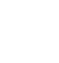 НОВООДЕСЬКА МІСЬКА РАДАМИКОЛАЇВСЬКОЇ ОБЛАСТІР І Ш Е Н Н ЯКеруючись пунктом 34 частини 1 статті 26 Закону України «Про місцеве самоврядування в Україні», статей 12, 93, 122-124, частини 2 ст. 134, 186 Земельного кодексу України, пункту 24 Перехідних Положень Земельного кодексу України, Закону України «Про оренду землі», Закону України «Про землеустрій», розглянувши заяву громадянина Верланова О.Є про надання дозволу на розроблення проекту землеустрою щодо відведення земельних ділянок в оренду для ведення товарного сільськогосподарського виробництва (під полезахисними смугами – горіховими насадженнями), розташованих в межах Новоодеської міської ради Миколаївського району Миколаївської області, враховуючи рекомендації постійної комісії з питань аграрно-промислового розвитку та екології,  міська рада В И Р І Ш И Л А : 1. Надати дозвіл гр. Верланову Олександру Євгенійовичу на розроблення проекту землеустрою щодо відведення земельних ділянок в оренду орієнтовною площею 6,6000 га для ведення товарного сільськогосподарського виробництва (під полезахисними смугами – горіховими насадженнями) розташованих в межах території Новоодеської міської ради Миколаївського району Миколаївської області.2. Рекомендувати гр. Верланову О.Є. замовити розробку проекту землеустрою щодо відведення земельних ділянок в землевпорядній організації, яка має ліцензію на проведення робіт із землеустрою згідно із законом.3. Розроблений та погоджений у встановленому законодавством порядку проект землеустрою подати на розгляд та затвердження сесії Новоодеської міської ради.4. Контроль за виконання цього рішення покласти на постійну комісію  міської ради з питань аграрно-промислового розвитку та екології.Міський голова					Олександр ПОЛЯКОВВід 18.02.2022 р. № 29м. Нова Одеса         ХІХ сесія восьмого скликанняПро надання дозволу гр. Верланову О.Є.  на розроблення проекту землеустрою щодо відведення земельних ділянок в оренду для ведення товарного сільськогосподарського виробництва (під полезахисними смугами)